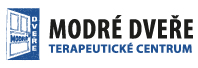 Terapeutické centrum Modré dveře, z.ú.Kontaktní osoba: Mgr. Radka Dydňanská, Ph.D.Tel.: 727 864 932www.modredvere.czTisková zpráva Terapeutického centra Modré dveře, z.ú. ze dne 05. 04. 2018Unikátní služba v Praze pomáhá dětem a mladistvýmPraha – Terénní krizovou pomoc mohou děti a mladiství a jejich rodiny využívat od září 2017. Jedná se o unikátní službu poskytovanou na území města Prahy pouze neziskovou organizací Terapeutické centrum Modré dveře, z.ú. Pracovníci vyjíždějí do rodin, do škol a dalších institucí, pokud klient není schopný přijet sám. Krizová pomoc* je  anonymní a bezplatná sociálně-terapeutická služba. Je určena osobám, které se ocitly v nepříznivé psychické situaci a potřebují se v ní zorientovat a zjistit, co se s nimi děje. Lidé v krizové situaci nevědí, proč běžné úkony nezvládají s nadhledem a lehkostí, jako dříve. Cítí se smutně, když k tomu nemají objektivní důvod. Mají pocit, že jim najednou nikdo z okolí nerozumí. Nevědí, proč je napadá, že by bylo nejlepší něco si udělat. „Klienti nás nejčastěji vyhledávají na doporučení lékařů, učitelů, školních psychologů. Rozvíjíme spolupráci s pražskými orgány sociálně-právní ochrany dětí, které o nás informují ohrožené rodiny. Díky tomu jsme za poslední půlrok mohli poskytnout krizovou pomoc v domácnosti šesti žen – obětí domácího násilí a jejich dětem, které bohužel bývají násilí přítomny.“ říká ředitel centra Modré dveře Praha, Bc. et Bc. Martin Galbavý. Krize může být vyvolaná nečekanou událostí, se kterou se neumíme vypořádat. Může se jednat o rozvod/rozchod s partnerem, ztrátu zaměstnání, onemocnění, úmrtí někoho blízkého.  „Narůstá počet mladistvých, kteří k nám chodí řešit problémy týkající se záměrného sebepoškozování a sebevražedných myšlenek. Naše republika se řadí k evropským zemím s nejvyšším počtem sebevražd právě u dětí a mladistvých. Vysvětlujeme si to společenskými jevy, které už mohou znít ohraně, ale bohužel mají významný podíl na vzniku nejrůznějších psychických problémů. Jedná se o narůstající tlak na výkon a úspěchy dětí. Vytrácejí se chvíle, kdy si rodiče s dětmi povídají o tom, co dítě zažívá. Tím nemyslím, jakou známku dostalo z matematického testu, ale jak se cítí ve třídě, mezi kamarády, na kroužku, co mu dnes udělalo radost nebo co ho naopak rozesmutnilo, rozzlobilo, na co se těší apod.,“ říká Galbavý. „V souvislosti s blížícím se dnem Světového zdraví bychom chtěli připomenout, že sem spadá také péče o zdraví duševní,“ dodává. Lidé mohou krizovou pomoc v Modrých dveřích vyhledat ambulantně v Praze Hostivaři a v Říčanech. Na obou pracovištích se dostane podpory všem. Nezáleží na závažnosti problému nebo věku klienta. Pražská pobočka navíc jako jediná v Praze aktivně poskytuje krizovou pomoc v terénu. *Krizová pomoc vychází ze zákona 108/2006 Sb. o sociálních službách.